             Titre de la recette : le gâteau  au  chouchou. * Nombre de personnes : 5  enfants /  2 adultes*Temps de préparation :*Temps de cuisson / temps de réfrigération : 45 à 55  min* Les ingrédients :* Les ustensiles :2 kg   de chouchoux       2  cuillères  à café   d’extrait  de   vanille 4   cuillères  à  soupe  de farine  4  œufs1 sachet de levure100 g  de  beurre.Un  saladierUne  passoire                             Un   verre   à    mesurerLe    moule   Les  fourchettes*Les étapes de la préparation :1) Eplucher  les  chouchoux.  2) Couper et les cuire à  la  vapeur.  3) Ecraser  en  purée  les chouchoux  dans un saladier.4) Mettre de la levure dans la purée de chouchoux.5) Mélanger dans le saladier : le sucre vanillé, le  beurre, les œufs, la  farine et le sucre.6) Beurrer le  moule.7) Verser le contenu du saladier dans le moule.8) Mettre  dans  le  four pendant  45  min à  100 ° c.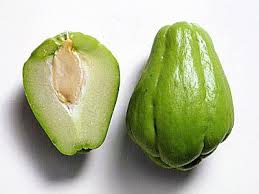 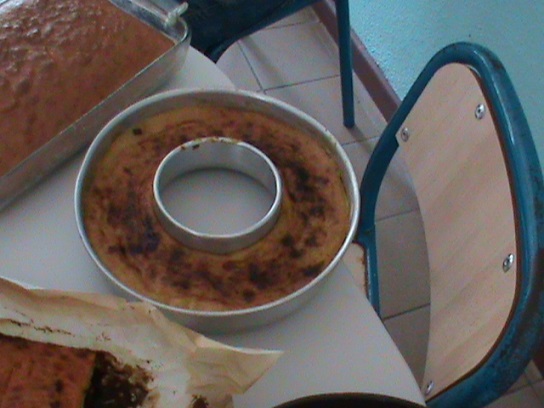 Avant                                                                  Après